 NAWAID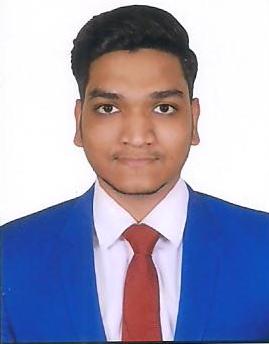  Email: nawaid.388162@2freemail.com  OBJECTIVE:To work in a globally competitive environment on challenging assignments that shall yield the twin benefits of the job satisfaction and to start my career by joining a well settled and highly professional organizationEDUCATION:Bachelor of Technology in Computer Science Engineering			      	        Nov 2017VIF College of Engineering &Technology, Hyderabad, IndiaPercentage: - 65%Intermediate										      March 2013Sultan-ul-uloom Junior College, Hyderabad, IndiaPercentage: - 60%Secondary School Certificate                                                                                                     March 2011Loyola High School, Hyderabad, IndiaPercentage: - 61%TECHNICAL SKILLS:EXPERIENCE:Worked as a Dot NET Software Developer for A J Technology Resources, Hyderabad from Nov 2017 to Jan 2019. PROJECT:Title: “Protecting Application Against Piracy”. Environment: C#.NET, ASP.NET, Web Services, SQL Server 2005Team Size: 8Client: Data point Info SolutionsDuration: January 2018 to November 2018Description: To avoid the Piracy or illegal usage of application, we like to build Software which can maintain & monitor The Licenses. Through this Software the Organization will flexibly license all their software applications. The License Server project is having Web and Windows Environments.Responsibilities:Involved in the Admin ModuleImplemented user interface using HTML, CSS  and JavaScriptUsed Validation Controls in ASP.Net for validating Front-end formExtensively used Grid Views with sorting and paging Involved in the all Phases of Software Development Life Cycle like Requirements Gathering,            Analysis, Design, Implementation and Testing.  Used N-tier architecture for presentation  layer, the Business and Data Access Layers and were        Coded using C# .NetCERTIFICATIONS:Certified Trained in C Programming from NIIT-Hyderabad.Certified Trained in .NET from NARESH  IT-Hyderabad.CO-CURRICULAR ACTIVITIES:Organized National Cloud Computing Workshop, Hyderabad 2014Organized National Ethical Hacking Workshop, Hyderabad 20161st Place in KG Reddy Cricket Tournament: Inter-college Championship, 2016.1st Place in SUJC Inter-collage Cricket Championship1st Place in Loyola High School Carrom Championship, 2011.Social Welfare Activities.PERSONAL DETAILS:Marital Status	: SingleLanguage Known	: English, Hindi & Urdu Nationality		: IndianMicrosoft TechnologiesC#.Net, ASP.Net,  ADO. Net, WCF,LINQWeb TechnologiesHTML,XMLScripting Languages        Javascript, JqueryOperating SystemsWindows, MacDatabaseSQL Server 2005/14, MySQLWeb ServersInternet Information Server (MS-IIS 6.0)IDEVisual Studio 2005/17